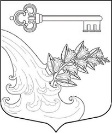 АДМИНИСТРАЦИЯ УЛЬЯНОВСКОГО ГОРОДСКОГО ПОСЕЛЕНИЯ ТОСНЕНСКОГО РАЙОНА ЛЕНИНГРАДСКОЙ ОБЛАСТИПОСТАНОВЛЕНИЕ (проект)О внесении изменений в постановление администрации Ульяновского городского поселения Тосненского района Ленинградской области от 15.10.2018 № 261 «Об утверждении муниципальной программы «Поддержка отдельных категорий граждан, нуждающихся в улучшении жилищных условий в Ульяновском городском поселении Тосненского района Ленинградской области на 2019-2023 годы», (в ред. от 29.07.2019 № 426/1, от 15.11.2019 № 754, от 24.01.2020 № 18, от 03.03.2020 № 94, от 06.08.2021 № 595, от 13.10.2022 № 1051)	В соответствии с Федеральным законом от 06.10.2003 № 131-ФЗ «Об общих принципах организации местного самоуправления в Российской Федерации», постановлением Правительства Ленинградской области от 09.01.2023 № 2 «О распределении на 2023 год субсидий из областного бюджета Ленинградской области бюджетам муниципальных образований Ленинградской области на оказание поддержки гражданам, пострадавшим в результате пожара муниципального жилищного фонда, в рамках государственной программы Ленинградской области «Формирование городской среды и обеспечение качественным жильем граждан на территории Ленинградской области», решением Совета депутатов Ульяновского городского поселения Тосненского района Ленинградской области от 27.04.2023 №138 " О внесении изменений в решение Совета депутатов Ульяновского городского поселения Тосненского района Ленинградской области от 23.12.2022 № 127 «О бюджете Ульяновского городского поселения Тосненского района Ленинградской области на 2023 год и на плановый период 2024 и 2025 годов", постановлением администрации Ульяновского городского поселения Тосненского района Ленинградской области от 03.10.2022 № 974 «Об утверждении Порядка разработки, утверждения, реализации и оценки эффективности муниципальных программ Ульяновского городского поселения Тосненского района Ленинградской области», в целях исполнения Бюджетного кодекса Российской ФедерацииПОСТАНОВЛЯЕТ:	1. Внести изменения в постановление администрации от 15.10.2018 № 261 «Об утверждении муниципальной программы «Поддержка отдельных категорий граждан, нуждающихся в улучшении жилищных условий в Ульяновском городском поселении Тосненского района Ленинградской области на 2019-2023 годы», (в ред. от 29.07.2019 № 426/1, от 15.11.2019 № 754, от 24.01.2020 № 18, от 03.03.2020 № 94, от 06.08.2021 № 595, от 13.10.2022 № 1051), следующие изменения согласно приложения к настоящему постановлению.	2. Опубликовать настоящее постановление в газете «Тосненский вестник» и разместить на официальном сайте администрации www.admsablino.ru.	3. Вступает в силу со дня официального опубликования.	4. Контроль за исполнением постановления оставляю за собой.Глава администрации                                                              К.И. КамалетдиновПриложение к постановлению администрации Ульяновского городского поселения Тосненского района Ленинградской области от    №   Муниципальная программа  «Поддержка отдельных категорий граждан, нуждающихся в улучшении жилищных условий в Ульяновском городском поселении Тосненского района Ленинградской области на 2019-2023 годы»ПАСПОРТ муниципальной программы «Поддержка отдельных категорий граждан, нуждающихся в улучшении жилищных условий в Ульяновском городском поселении Тосненского района Ленинградской области на 2019-2023 годы»1. Характеристика проблем, на решение которых направлена Программа, и оценка сложившейся ситуации	Важнейшей задачей в Ульяновском городского поселении остается обеспечение малоимущих граждан жилыми помещениями по договорам социального найма. В настоящее время, на территории Ульяновского городского поселения состоят на учете в качестве нуждающихся в жилых помещениях 81 семья (206 человек).	   Основной проблемой в этой сфере является отсутствие финансовых возможностей у муниципального образования по строительству и приобретению жилья для предоставления малоимущим гражданам в социальный наем и предоставлению жилых помещений гражданам, пострадавших от пожаров и оказавшихся в трудной жизненной ситуации.   В 2014-2018 году администрацией Ульяновского городского поселения были предоставлены жилые помещения муниципального жилищного фонда 16 семьям, нуждающимся в жилых помещениях по договором социального найма и 19 жилых помещений муниципального жилищного фонда, включенных в маневренный фонд Ульяновского городского поселения, предоставлено гражданам, оказавшихся в трудной жизненной ситуации.Жилищным кодексом Российской Федерации предусмотрено создание органами государственной власти и органами местного самоуправления условий для осуществления гражданами права на жилище путем использования бюджетных средств и иных, не запрещенных законом источников денежных средств, для предоставления в установленном порядке социальных выплат для строительства или приобретения жилых помещений.За последний год количество граждан (в том числе молодежи), изъявляющих желание получить такую поддержку на строительство (приобретение) жилья с участием собственных средств, в том числе средств ипотечных жилищных кредитов или займов, значительно увеличилось. Муниципальная поддержка граждан в рамках реализации мероприятий настоящей Муниципальной программы содействует решению жилищной проблемы на территории Ульяновского городского поселения Тосненского района Ленинградской области (далее - Ульяновское ГП ТР ЛО), что существенным образом повлияет на улучшение демографической ситуации.2. Приоритеты, цели и задачи Программы	Цель	 Муниципальной программы - соответствовать приоритетам Государственной жилищной политики, определенным Концепцией долгосрочного социально-экономического развития Российской Федерации на период до 2023 года, а также целевым ориентирам, определенным Указом Президента Российской Федерации от 7 мая 2012 года № 600 «О мерах по обеспечению граждан Российской Федерации доступным комфортным жильем и повышению качества жилищно-коммунальных услуг».Основной целью программы является создание условий для осуществления конституционных прав на жилище отдельных категорий граждан Российской Федерации, постоянно проживающих на территории Ульяновского городского поселения Тосненского района Ленинградской области и признанных в установленном порядке нуждающимися в улучшении жилищных условий.Основными приоритетами муниципальной программы является:- обеспечение устойчивого сокращения непригодного для проживания жилищного фонда;- снижение доли аварийного жилищного фонда на территории Ульяновского городского поселения Тосненского района Ленинградской области;Участие Ульяновского городского поселения Тосненского района Ленинградской области в получении дополнительной финансовой поддержки за счет средств бюджета Ленинградской области, позволит переселить граждан пострадавших в результате пожара муниципального жилищного фонда.	Применительно к настоящей программе под нуждающимися в улучшении жилищных условий понимаются граждане, поставленные на учет в качестве нуждающихся в улучшении жилищных условий до 1 марта 2005 года, а также граждане, признанные органами местного самоуправления по месту их постоянного жительства нуждающимися в улучшении жилищных условий после 1 марта 2005 года по основаниям, которые установлены статьей 51 Жилищного кодекса Российской Федерации.Основными задачами программы являются:- Создание системы муниципальной поддержки за счет средств местного бюджета отдельным категориям граждан в приобретении (строительстве) жилья.- Создание условий для участия граждан в строительстве жилья на территории Ленинградской области. - Улучшение качества жизни граждан.	Стратегическая цель политики муниципального образования Ульяновского городского поселения в жилищной и жилищно-коммунальной сферах на период до 2023 года - создание комфортной среды обитания и жизнедеятельности для человека, которая позволяет не только удовлетворять жилищные потребности, но и обеспечивать высокое качество жизни в целом.	В результате реализации данной программы на территории муниципального образования Ульяновское городское поселение повысится доступность жилья и качество жилищного обеспечения населения, с учетом исполнения государственных обязательств по обеспечению жильем отдельных категорий граждан, установленных федеральным законодательством, предоставление государственной и муниципальной  поддержки на приобретение жилья молодым семьям, обеспечению жильем малоимущих граждан по договорам социального и маневренного фондов.3. Индикаторы и показатели реализации ПрограммыЦелевые индикаторы и показатели Программы являются инструментом объективной оценки достижения целей, выполнения основных задач мероприятий Программы, позволяющим оценивать ход ее реализации по годам. Показатели и индикаторы запланированы по годам реализации Программы с количественно заданными и измеряемыми значениями.Все показатели взаимосвязаны с мероприятиями Программы. Показатели муниципальной программы и методика расчета, и порядок сбора информации представлены в приложении 1 и 2 к Программе соответственно.4. Мероприятия в составе ПрограммыОсновным мероприятием Программы является «Обеспечение мероприятий по приобретению объектов недвижимого имущества для оказания поддержки гражданам, пострадавшим в результате пожара муниципального жилого фонда». Основные направления реализации мероприятий Программы:- оказание поддержки гражданам, пострадавшим в результате пожара муниципального жилищного фонда, проживающих в многоквартирных домах на территории Ульяновского городского поселения Тосненского района Ленинградской области в рамках государственной программе Ленинградской области «Формирование городской среды и обеспечение качественным жильем граждан на территории Ленинградской области»;- обеспечение граждан жилыми помещениями по договорам социального найма.Приложение № 1к муниципальной программеПлан реализации муниципальной программы  «Поддержка отдельных категорий граждан, нуждающихся в улучшении жилищных условий, в Ульяновском городском поселении Тосненского района Ленинградской области на 2019-2023 г.г.»Приложение № 2к муниципальной программеСведения о показателях (индикаторах) муниципальной программы «Поддержка отдельных категорий граждан, нуждающихся в улучшении жилищных условий в Ульяновском городском поселении Тосненского района Ленинградской области на 2019-2023 годы» и их значениях.Приложение № 3к муниципальной программеИнформация о взаимосвязи целей, задач, ожидаемых результатов, показателей и мероприятиймуниципальной программы "Поддержка отдельных категорий граждан, нуждающихся в улучшении жилищных условий в Ульяновском городском поселении Тосненского района Ленинградской области на 2019-2023 годы"Приложение № 4к муниципальной программеСведенияо порядке сбора информации и методике расчета показателя(индикатора) муниципальной программы "Поддержка отдельных категорий граждан, нуждающихся в улучшении жилищных условий, в Ульяновском городском поселении Тосненского района Ленинградской области на 2019-2023 годы"Приложение № 5к муниципальной программеСведенияо фактически достигнутых значениях показателей (индикаторов) муниципальной программы"Поддержка отдельных категорий граждан, нуждающихся в улучшении жилищных условий, в Ульяновском городском поселении Тосненского района Ленинградской области на 2019-2023 годы"№Паспорт муниципальной программы Ульяновского городского поселения Тосненского района Ленинградской областиПаспорт муниципальной программы Ульяновского городского поселения Тосненского района Ленинградской областиПаспорт муниципальной программы Ульяновского городского поселения Тосненского района Ленинградской областиПоддержка отдельных категорий граждан, нуждающихся в улучшении жилищных условий, в Ульяновском городском поселении Тосненского района Ленинградской области на 2019-2023 годыПоддержка отдельных категорий граждан, нуждающихся в улучшении жилищных условий, в Ульяновском городском поселении Тосненского района Ленинградской области на 2019-2023 годыПоддержка отдельных категорий граждан, нуждающихся в улучшении жилищных условий, в Ульяновском городском поселении Тосненского района Ленинградской области на 2019-2023 годыСроки реализации муниципальной программы20192023Ответственный исполнитель муниципальной программыСектор по управлению муниципальным имуществом отдела по управлению муниципальным имуществом, архитектуре, градостроительству и земельным вопросам администрации Ульяновского городского поселения Тосненского района Ленинградской области (далее сектор по управлению муниципальным имуществом)Сектор по управлению муниципальным имуществом отдела по управлению муниципальным имуществом, архитектуре, градостроительству и земельным вопросам администрации Ульяновского городского поселения Тосненского района Ленинградской области (далее сектор по управлению муниципальным имуществом)Цели муниципальной программыОбеспечение жильем граждан, признанных в установленном порядке, нуждающимися в жилых помещениях в Ульяновском городском поселение Тосненского района Ленинградской областиОбеспечение жильем граждан, признанных в установленном порядке, нуждающимися в жилых помещениях в Ульяновском городском поселение Тосненского района Ленинградской областиЗадачи муниципальной программыОказание муниципальной поддержки участникам жилищных федеральных и региональных программ и предоставление жилых помещений гражданам, признанных в установленном порядке, нуждающимися в жилых помещениях муниципального жилищного фонда.Оказание муниципальной поддержки участникам жилищных федеральных и региональных программ и предоставление жилых помещений гражданам, признанных в установленном порядке, нуждающимися в жилых помещениях муниципального жилищного фонда.Ожидаемые (конечные) результаты реализации муниципальной программыКоличество предоставленных жилых помещений1Проекты, реализуемые в рамках муниципальной программыГосударственная программа Ленинградской области "Формирование городской среды и обеспечение качественным жильем граждан на территории Ленинградской области"Государственная программа Ленинградской области "Формирование городской среды и обеспечение качественным жильем граждан на территории Ленинградской области"Финансовое обеспечение муниципальной программыФинансовое обеспечение муниципальной программыФинансовое обеспечение муниципальной программыВсего, тыс.руб2675,211992675,21199В том числе по годам реализации20190,00,020200,00,020210,00,020220,00,020232675,211992675,21199Наименование муниципальной программы, подпрограммы, основного мероприятия, мероприятияОтветственный исполнительСрок реализацииСрок окончания реализацииПериод финансирования мероприятия (по годам)Объем ресурсного обеспечения, тыс.руб.Объем ресурсного обеспечения, тыс.руб.Объем ресурсного обеспечения, тыс.руб.Объем ресурсного обеспечения, тыс.руб.Наименование муниципальной программы, подпрограммы, основного мероприятия, мероприятияОтветственный исполнительСрок реализацииСрок окончания реализацииПериод финансирования мероприятия (по годам)всегоВ том числеВ том числеВ том числеНаименование муниципальной программы, подпрограммы, основного мероприятия, мероприятияОтветственный исполнительСрок реализацииСрок окончания реализацииПериод финансирования мероприятия (по годам)МБОБФБПроектная частьПроектная частьПроектная частьПроектная частьПроектная частьПроектная частьПроектная частьПроектная частьПроектная часть"Поддержка отдельных категорий граждан, нуждающихся в улучшении жилищных условий, в Ульяновском городском поселении Тосненского района Ленинградской области на 2019-2023 годы"Сектор по управлению муниципальным имуществом201920232019202020212022202300002675,21199000026,7521200002648,4598700000Обеспечение мероприятий по приобретению объектов недвижимого имущества для оказания поддержки гражданам, пострадавшим в результате пожара муниципального жилого фондаСектор по управлению муниципальным имуществом201920232019202020212022202300002675,21199000026,7521200002648,4598700000Процессная частьПроцессная частьПроцессная частьПроцессная частьПроцессная частьПроцессная частьПроцессная частьПроцессная частьПроцессная частьОбеспечение граждан жилыми помещениями по договорам социального наймаСектор по управлению муниципальным имуществом201920232019202020212022202300000000000000000000Показатель (индикатор)
 (наименование)Ед.  
измеренияЗначения показателей (индикаторов)Значения показателей (индикаторов)Значения показателей (индикаторов)Значения показателей (индикаторов)Значения показателей (индикаторов)Показатель (индикатор)
 (наименование)Ед.  
измеренияБазовый период 
(20__ год)
Первый
год   
реализацииВторой
год   
реализации...Последний
год      
реализацииМуниципальная программа "Поддержка отдельных категорий граждан, нуждающихся в улучшении жилищных условий, в Ульяновском городском поселении Тосненского района Ленинградской области на 2019-2023 годы"Муниципальная программа "Поддержка отдельных категорий граждан, нуждающихся в улучшении жилищных условий, в Ульяновском городском поселении Тосненского района Ленинградской области на 2019-2023 годы"Муниципальная программа "Поддержка отдельных категорий граждан, нуждающихся в улучшении жилищных условий, в Ульяновском городском поселении Тосненского района Ленинградской области на 2019-2023 годы"Муниципальная программа "Поддержка отдельных категорий граждан, нуждающихся в улучшении жилищных условий, в Ульяновском городском поселении Тосненского района Ленинградской области на 2019-2023 годы"Муниципальная программа "Поддержка отдельных категорий граждан, нуждающихся в улучшении жилищных условий, в Ульяновском городском поселении Тосненского района Ленинградской области на 2019-2023 годы"Муниципальная программа "Поддержка отдельных категорий граждан, нуждающихся в улучшении жилищных условий, в Ульяновском городском поселении Тосненского района Ленинградской области на 2019-2023 годы"Муниципальная программа "Поддержка отдельных категорий граждан, нуждающихся в улучшении жилищных условий, в Ульяновском городском поселении Тосненского района Ленинградской области на 2019-2023 годы"Показатель (индикатор)20192020202120222023Количество семей, состоящих на учете нуждающихся в улучшении жилищных условийЧел.77/18176/17975/17774/17573/173Удельный вес населения нуждающиеся в жилье%1,441,421,411,391,38Цель муниципальной программыЗадача муниципальной программыОжидаемый результат муниципальной программыОсновное мероприятие (проект)Показатель муниципальной программыОбеспечение жильем граждан, признанных в установленном порядке, нуждающимися в жилых помещениях в Ульяновском городском поселение Тосненского района Ленинградской областиОказание муниципальной поддержки участникам жилищных федеральных и региональных программ и предоставление жилых помещений гражданам, признанных в установленном порядке, нуждающимися в жилых помещениях муниципального жилищного фонда.1Государственная программа Ленинградской области "Формирование городской среды и обеспечение качественным жильем граждан на территории Ленинградской области"Чел. № 
п/пНаименование показателя Ед. 
изм.Определение  
показателя
Временные  характеристики 
Алгоритм  
формирования (формула)  
показателя и
методические пояснения 
 Базовые   
 показатели Метод 
сбора и индекс
формы 
отчетности Объект наблюдения 
Охват
совокупности
12345678910 1 Количество семей, состоящих на учете нуждающихся в улучшении жилищных условийед.Определяет кол-во семей, состоящих на учетеежеквартальнофакт77Статистическая отчетностьУчет нуждающихсяСтатистическая отчетность2Удельный вес населения нуждающегося в жилье%Кол-во человек состоящих на учете х100/численность населения по паспорту МОежеквартальноS чел х 100/численность населения1,44Статистическая отчетностьУчет нуждающихсяСтатистическая отчетностьПоказатель (индикатор) (наименование)Ед. измеренияЗначения показателей  (индикаторов) муниципальной    
программы, основных мероприятийЗначения показателей  (индикаторов) муниципальной    
программы, основных мероприятийЗначения показателей  (индикаторов) муниципальной    
программы, основных мероприятийОбоснование отклонений значений показателя (индикатора)Показатель (индикатор) (наименование)Ед. измеренияГод, предшествующий   
отчетномуОтчетный периодОтчетный периодОбоснование отклонений значений показателя (индикатора)Показатель (индикатор) (наименование)Ед. измеренияГод, предшествующий   
отчетномуПланФактОбоснование отклонений значений показателя (индикатора)Показатель (индикатор)...                   ………………Показатель (индикатор)...                   